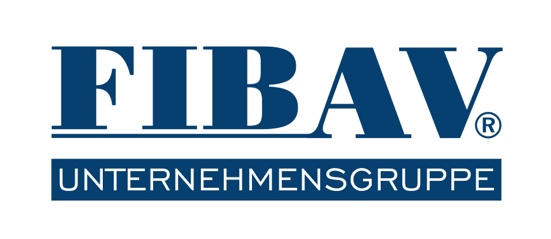 Presseinformation29. Oktober 2021Qualität ohne Kompromisse – Zuverlässig aus einer HandDie FIBAV-Unternehmensgruppe setzt Haus- und Wohnungsbauvorhaben vom ersten Planungsstrich bis zum Einzug umKÖNIGSLUTTER. Die FIBAV-Unternehmensgruppe mit Sitz im niedersächsischen Königslutter am Elm besteht aus vier eigenständigen Unternehmen. Sie ist als Komplettdienstleister für den Bau von Ein- und Mehrfamilienhäusern seit mehr als 30 Jahren erfolgreich am Markt. Seit der Gründung 1991 hat das familiengeführte Unternehmen bereits mehr als 13.500 Bauvorhaben umgesetzt. Als verlässlicher Partner privater Bauherren betreibt die FIBAV im Schnitt 350 aktive Baustellen gleichzeitig. Der Schwerpunkt der Tätigkeit liegt in der Projektierung, der Planung und dem Bau von Ein- und Mehrfamilienhäusern. Unter der Maxime „Qualität ohne Kompromisse“ bietet die Unternehmensgruppe sämtliche Dienstleistungen rund um Planung, Bau und Verwaltung von Wohnimmobilien aus einer Hand.Möglich ist dies durch die für den Markt ungewöhnlich breite Aufstellung der Gruppe: Die FIBAV-Holding, die sich ursprünglich mit den Sparten Finanzierung, Immobilien, Bausparen, Anlagen und Versicherung – kurz FIBAV – befasste, wirkt als Klammer und Schirm über der Firmengruppe, in die vier eigenständige Unternehmen eingebunden sind. Dazu gehören das Planungsbüro KHD Königslutter-Haus-Design GmbH, die Bauträgergesellschaft HS-Bau GmbH, die FIBAV Immobilien GmbH als zentrale Vertriebsorganisation sowie die Elm Bau GmbH. Mit der 1995 gegründeten Elm Bau verfügt die Unternehmensgruppe über ein eigenes Bauhandwerksunternehmen - ein Alleinstellungsmerkmal in der Branche. Die FIBAV beschäftigt mehr als 400 Mitarbeiterinnen und Mitarbeiter, davon rund 290 am Standort Königslutter. Geschäftsführender Gesellschafter ist Sven Hansmeier, der das familiengeführte Unternehmen seit 2008 leitet. Eine der Stärken liegt im großflächigen Geschäftsstellennetz, das sich mit insgesamt 31 Standorten über sechs Bundesländer (Niedersachsen, Sachsen-Anhalt, Thüringen, Sachsen, Brandenburg und Berlin) erstreckt. Ein besonderes Merkmal der FIBAV ist auch das kontinuierliche und organische Wachstum der Unternehmensgruppe. Die herausragend hohe Eigenkapitalquote von 50 Prozent bildet die wirtschaftliche Grundlage dafür. Das Portfolio umfasst Ein- und Mehrfamilienhäuser in Massiv- und Holzrahmenbauweise sowie Reihenhäuser und Holzhäuser. Grundlage des Angebots sind regelmäßig neu erscheinende Hauskataloge. Diese beinhalten zahlreiche Hausideen, die mit zweckmäßigen und wohnlichen Grundrisslösungen ausgestaltet sind. Alle Häuser lassen sich natürlich auch nach eigenen Wünschen anpassen. Darüber hinaus stehen die hauseigenen Architektinnen und Architekten den Bauherren dabei zur Seite, in individueller Planung eigene Vorstellungen zu entwickeln.Bei der Umsetzung der Bauprojekte kann neben den eigenen Handwerkern der Elm Bau GmbH auf mehr als 100 geprüfte Handwerksunternehmen zurückgegriffen werden, mit denen seit vielen Jahren eine enge Zusammenarbeit besteht. Eine jahrzehntelange Partnerschaft verbindet die FIBAV auch mit der Firma Vaillant, die europaweit als Spezialist für Heiz-, Lüftungs- und Klimatechnik anerkannt ist. FIBAV ist einer der größten Partner für moderne Wärmepumpen. Darüber hinaus hat die FIBAV eine hohe Expertise in Sachen Energieeffizienz entwickelt. Unter der geschützten Marke FIBAV-Öko-Tech bietet sie ihren Kunden Ausstattungspakete zur energetischen Optimierung von Eigenheimen.Der Maxime des Unternehmens „Qualität ohne Kompromisse“ folgend, legt die FIBAV großen Wert auf den Qualifizierungsgrad der Beschäftigten im Unternehmen sowie auf eine qualifizierte Ausbildung. Rund 70 Auszubildende und dual Studierende haben die Wahl zwischen sechs handwerklichen Berufen, fünf kaufmännischen Ausbildungswegen oder sechs dualen Studiengängen.Über die FIBAV-UnternehmensgruppeDie FIBAV-Unternehmensgruppe wurde 1991 gegründet und konzentriert sich auf die Projektierung, die Planung und den Bau von Ein- und Mehrfamilienhäusern in Massivbauweise. In dieser Zeit sind mehr als 13.500 Haus- und Wohnungsbauvorhaben realisiert worden. Mit 31 Geschäftsstellen in sechs Bundesländern steht das Unternehmen für regionale Nähe und persönlichen Kontakt. Die FIBAV-Unternehmensgruppe mit Sitz in Königslutter am Elm beschäftigt mehr als 400 Mitarbeiter und befindet sich im Familienbesitz. Geschäftsführender Gesellschafter ist Sven Hansmeier. In die Unternehmensgruppe der FIBAV sind neben der Konzernorganisation vier eigenständige Unternehmen eingebunden. Mit der FIBAV Immobilien GmbH, der HS-Bau GmbH, der KHD-Königslutter Haus-Design GmbH und der Elm Bau GmbH sind alle Dienstleistungen rund um Planung, Bau und Verwaltung von Wohnimmobilien unter einem Dach konzentriert.FIBAV GmbH
Tanja Schneider-Diehl 
Leiterin Unternehmenskommunikation 
Scheppauer Weg 13a 
38154 Königslutter am Elm 
Telefon:  +49 5353 / 9168 431 
Mobil:     + 49 151 / 148 369 19 
E-Mail:    schneider-diehl@fibav.de